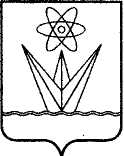 АДМИНИСТРАЦИЯ ЗАКРЫТОГО АДМИНИСТРАТИВНО – ТЕРРИТОРИАЛЬНОГО ОБРАЗОВАНИЯ  ГОРОДА  ЗЕЛЕНОГОРСКА КРАСНОЯРСКОГО КРАЯП О С Т А Н О В Л Е Н И Е24.07.2017                           г. Зеленогорск                              № 171-пО внесении изменений в Примерное положениеоб оплате труда работников муниципальныхбюджетных и казенных учрежденийсоциального обслуживания, утвержденноепостановлением Администрации ЗАТОг. Зеленогорска от 28.10.2013 № 466-п В соответствии со статьями 135, 144 Трудового кодекса Российской Федерации, постановлением Администрации ЗАТО г. Зеленогорска от 22.11.2016 № 313-п «Об утверждении Положения о системе оплаты труда работников муниципальных бюджетных и казенных учреждений города Зеленогорска», на основании Устава города ЗеленогорскаПОСТАНОВЛЯЮ:1. Внести в приложение № 5 к Примерному положению об оплате труда работников муниципальных бюджетных и казенных учреждений социального обслуживания, утвержденному постановлением Администрации ЗАТО г. Зеленогорска от 28.10.2013 № 466-п, изменения, изложив его в редакции согласно приложению к настоящему постановлению.2. Настоящее постановление вступает в силу в день, следующий за днем его опубликования в газете «Панорама», и распространяется на правоотношения, возникшие с 01.07.2017.Глава  Администрации ЗАТО г. Зеленогорска                                                                      А.Я. Эйдемиллер Приложение к постановлению Администрации ЗАТО г. Зеленогорскаот 24.07.2017 № 171-пПриложение № 5к  Примерному положению о системе оплаты труда работников муниципальных бюджетных и казенных  учреждений социального обслуживанияВиды, условия выплаты и размеры персональных выплат работникам муниципальных бюджетных и казенных учреждений социального обслуживания*В порядке определенном Положением о системе оплаты труда работников  муниципальных бюджетных и казенных  учреждений социального обслуживания.№ п/пВиды и условия выплатыперсональных выплатПредельный размер к  окладу (должностному окладу),%1Молодым специалистам (в возрасте не старше 35 лет, на срок первых трех лет работы с момента окончания учебного заведения), впервые получившим среднее профессиональное или высшее образование по имеющим государственную аккредитацию образовательным программам, работающим по полученной специальности в учреждениях социальной защиты либо заключившим в течение трех лет со дня получения профессионального образования соответствующего уровня трудовые договоры по полученной специальности. Указанная выплата предоставляется один раз за весь период трудовой деятельности.     502Персональные выплаты за опыт работы устанавливаются  на срок не более 1 года с применением следующих условий:Персональные выплаты за опыт работы устанавливаются  на срок не более 1 года с применением следующих условий:2.1За опыт (продолжительность) работы в бюджетных, казенных, автономных учреждениях социальной защиты населения и здравоохранения, органах управления социальной защиты и здравоохранения: - от 3 до 5 лет (включительно); - свыше 5 лет.20302.2За уровень квалификации (профессионального мастерства) по профилю выполняемой работы персональные выплаты устанавливаются на срок не более 1 года с применением следующих условий:За уровень квалификации (профессионального мастерства) по профилю выполняемой работы персональные выплаты устанавливаются на срок не более 1 года с применением следующих условий:2.2.1Социальным работникам учреждений за уровень квалификации и профессионального мастерства.15-2602.2.2Работникам учреждений (за исключением социальных работников) за уровень квалификации и профессионального мастерства, проявленное творческое мастерство при подготовке и сопровождении локальных нормативных актов учреждения и других документов в части трудового, гражданского, административного права, защиты прав и законных интересов клиентов; применение в социальной и трудовой реабилитации новых методов и инновационных технологий; обеспечение режима безопасной, бесперебойной работы инженерных, хозяйственно-эксплуатационных систем жизнеобеспечения учреждения.15-1502.2.3Водителям легковых автомобилей  за обеспечение безаварийной работы на линии, соблюдение правил дорожного движения, выполнение работ, не входящих в круг должностных обязанностей (проведение текущего технического обслуживания, мойка, уборка салона легкового автомобиля, расширение зоны обслуживания).15-702.2.4За повышение уровня квалификации (профессионального мастерства) по профилю выполняемой работы, подтверждаемой документально (сертификат, удостоверение, диплом).15- 502.2.5За публикацию статей, материалов по профилю выполняемой работы во всероссийских, международных реферируемых печатных изданиях.15-402.2.6За публичные выступления в средствах массовой информации, в том числе с докладами на краевых совещаниях, семинарах, конференциях по профилю выполняемой работы, а также по вопросам эффективной деятельности, внедрения прогрессивных методов, инновационных технологий.15-302.2.7Водителям автомобилей:- за первый класс (категории «Д» и «Е»);- за второй класс.25102.3При наличии у специалиста учреждения одновременно квалификационной категории и ученой степени (кандидата, доктора наук) и (или) почетного звания по профилю выполняемой работы размер персональных выплат за опыт работы увеличивается:При наличии у специалиста учреждения одновременно квалификационной категории и ученой степени (кандидата, доктора наук) и (или) почетного звания по профилю выполняемой работы размер персональных выплат за опыт работы увеличивается:2.3- за почетное звание;182.3- за ученую степень кандидата наук;202.3- за ученую степень доктора наук.303В целях обеспечения заработной платы работника на уровне размера минимальной заработной платы, установленного в Красноярском крае*.Определяется расчетно в абсолютном размере4В целях обеспечения  региональной выплаты*.Определяется расчетно в абсолютном размереПри наличии у работника учреждения двух ученых степеней или почетных званий размеры персональных выплат, установленные по каждому из них, не суммируются.Общий размер персональной выплаты за опыт работы определяется путем суммирования и не может превышать 290% от оклада (должностного оклада).При наличии у работника учреждения двух ученых степеней или почетных званий размеры персональных выплат, установленные по каждому из них, не суммируются.Общий размер персональной выплаты за опыт работы определяется путем суммирования и не может превышать 290% от оклада (должностного оклада).При наличии у работника учреждения двух ученых степеней или почетных званий размеры персональных выплат, установленные по каждому из них, не суммируются.Общий размер персональной выплаты за опыт работы определяется путем суммирования и не может превышать 290% от оклада (должностного оклада).